08.12.2023Более 2 млрд рублей льготных инвесткредитов получил малый и средний бизнес Красноярского края за 10 месяцев 2023 годаПочти 2,3 млрд рублей получили малые и средние предприятия Красноярского края по совмещенной программе льготного инвестиционного кредитования за 10 месяцев текущего года. Данная программа реализуется за счет объединения программы «1764» Минэкономразвития и ПСК Банка России и Корпорации МСП. «Реализация льготной программы кредитования позволяет бизнесу начинать новые инвестиционные проекты, разворачивать производства, выпускать импортозамещающую продукцию и создавать новые рабочие места. Это все инструменты для развития экономики предложения – задачи, поставленной перед нами Президентом страны», –  подчеркнул первый заместитель Председателя Правительства РФ Андрей Белоусов.Малые и средние предприятия из приоритетных отраслей могут получить по программе льготное финансирование на инвестиционные цели от 50 млн до 2 млрд рублей. Кредит предоставляется до 10 лет, из которых льготный период – 5 лет. В течение первых 3 лет ставки составляют 7,5% годовых для среднего бизнеса и 9% годовых для малых и микропредприятий, затем 2 года ставка программы «1764», действующая на момент подписания договора.  «Несмотря на рост ключевой ставки, в программе «ПСК+1764» сохраняются льготные условия для малого и среднего бизнеса, работающего в приоритетных сферах: обрабатывающем производстве, логистике, гостиничном бизнесе, а также в профессиональной, научной и технической деятельности» – уточнил министр экономического развития РФ Максим Решетников. Льготная программа инвестиционного кредитования «ПСК+1764» реализуется в рамках национального проекта «Малое и среднее предпринимательство», который инициировал Президент России Владимир Путин и курирует первый вице-премьер Андрей Белоусов.Дополнительная информация для СМИ: +7 (391) 222-55-03, пресс-служба агентства развития малого и среднего предпринимательства Красноярского края.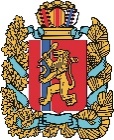 АГЕНТСТВО РАЗВИТИЯ МАЛОГО И СРЕДНЕГО ПРЕДПРИНИМАТЕЛЬСТВАКРАСНОЯРСКОГО КРАЯ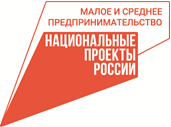 